Office of the Public Advocate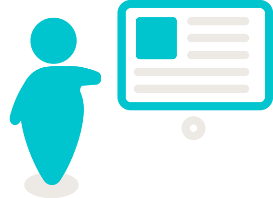 Information Session Request FormYour detailsSession detailsPresentation selection (1 hour each)(refer to attached list for details of each presentation)Community	Professionals Role of the OPA	 Role of the OPA	 Planning Ahead	 Planning Ahead Documents	 Medical Consent	 The Consent Act	 Role of SACAT & SACAT Orders	 Role of SACAT & SACAT Orders	 Information for Aged Care Facilities	 Information for Medical Students	 Information for Social Work Students				 Information for Hospital Staff(All fact sheets listed are available at www.opa.sa.gov.au/fact-sheets)Community Presentations:Role of the OPAWho is the Public Advocate?Our servicesInformation & EducationGuardian of last resortInvestigationAdvocacyDispute ResolutionWhen would I call OPA?How can OPA help?Our resourcesRelevant fact sheets: What is the OPA?Planning AheadAll about Advance Care DirectivesSubstitute Decision-Maker role and responsibilitiesPowers of AttorneyAttorney role and responsibilitiesInformal ArrangementsRelevant fact sheets: Advance Care Directives, Enduring Power of Attorney, Informal Arrangements, Dispute Resolution Service, What is the OPA?Medical ConsentMedical Consent and the Consent ActPerson ResponsibleWhat if there is a disagreement?Decision-making capacityOPA Dispute Resolution ServiceRelevant fact sheets: Consent to Medical Treatment, Informal Arrangements, Dispute Resolution Service, Guardianship Orders, Applying to SACATRole of SACAT & SACAT OrdersAll about SACATSACAT OrdersApplications to SACATHow to get more information about SACATRelevant fact sheets: Applying to SACAT, Guardianship Orders, Administration Orders, Special Powers (or Section 32 Powers), What is the OPA? Informal ArrangementsProfessional Presentations:Role of the OPAWho is the Public Advocate?LegislationGuardianship & Administration ActAdvance Care Directives ActConsent to Medical Treatment & Palliative Care ActWhen would I call OPA?How can OPA help?Our resourcesRelevant fact sheets: What is the OPA?Planning Ahead DocumentsAdvance Care DirectivesOld documents & legislative changesCapacity & who can make these documents?Substitute Decision-Maker role and responsibilitiesPowers of AttorneyAttorney role and responsibilitiesWhat if there is a disagreement?OPA Dispute Resolution ServiceRelevant fact sheets: Advance Care Directives, Enduring Power of Attorney, Dispute Resolution Service, What is the OPA?The Consent ActDecision-making capacityMedical Consent and the Consent ActPerson ResponsibleConsent flowchart2-doctor opinion for emergency proceduresBinding refusals and futilityWhat if there is a disagreement?OPA Dispute Resolution ServiceRelevant fact sheets: Decision-Making Capacity, Consent to Medical Treatment, Informal Arrangements, Dispute Resolution Service, Guardianship Orders, Applying to SACAT *Consent FlowchartRole of SACAT & SACAT OrdersAll about SACATSACAT Orders (Guardianship, Administration & Special Powers)Informal Arrangements & Person ResponsibleApplications to SACATUrgent & Interim applicationsApplication processRequired documentsMore information about SACATRelevant fact sheets: Applying to SACAT, Guardianship Orders, Administration Orders, Special Powers (or Section 32 Powers), What is the OPA? Informal ArrangementsInformation for Aged Care FacilitiesDecision-Making under an Advance Care Directive/Enduring Power of AttorneySubstitute Decision-Maker role and responsibilitiesAttorney role and responsibilitiesWhat documents are required to enter an Aged Care Facility?What if there is a disagreement?OPA Dispute Resolution ServiceMedical consent and the Consent ActInformal Arrangements & Person ResponsibleSACAT Orders (Guardianship, Administration & Special Powers)Restrictive PracticesRelevant fact sheets: Consent to Medical Treatment, Dispute Resolution Service, Guardianship Orders, Administration Orders, Special Powers (or Section 32 Powers), Informal Arrangements, Applying to SACAT, What is the OPA?  *Consent flowchartInformation for Medical & Social Work StudentsWho is the Public Advocate?When would I call OPA?Advance Care DirectivesSubstitute Decision-Maker role and responsibilitiesPowers of AttorneyAttorney role and responsibilitiesMedical Consent and the Consent ActPerson responsibleConsent flowchartInformal arrangements2-doctor consent for emergency proceduresOPA Dispute Resolution ServiceApplications to SACATUrgent & Interim applicationsApplication processRequired documentsRelevant fact sheets: Consent to Medical Treatment, Dispute Resolution Service, Guardianship Orders, Administration Orders, Special Powers (or Section 32 Powers), Informal Arrangements, Applying to SACAT, What is the OPA?  *Consent flowchartName of GroupContact PersonTelephoneEmail AddressVenue AddressPresentation Option Virtual/Teams      In PersonDay / Dates RequestedSuggested Session Time(s)(Note: session will take 1 hour)Audience Type(eg. Community members, nurses, carers, social workers, medical practitioners)Expected Number of ParticipantsAre there USB/flash drive facilities? Yes      No